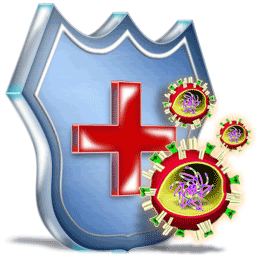 Центральная городская библиотека. Горячий Ключ,ул. Ленина, 203/1E- mail: bibla@bk.ruСайт: librarygk.ruЧасы работы10.00-18.00Без перерываВыходной – понедельникПоследний день месяца – санитарныйМБУК «ЦБС»Центральная городская библиотекаОтдел методической работыправила безопасности в ИнтернетеПамяткаГорячий Ключ2017г.Каждый современный человек, ежедневно проводит время в интернете. Но интернет содержит не только источник полезной информации и возможность общаться на расстояние, но и угрозу компьютерной безопасности. Поэтому следует соблюдать правила безопасности в интернете.1) Используйте надежный парольПервое и главное правило сохранности Ваших данных,  учетных записей, почтовой пересылки это надежный пароль. Много раз хакеры взламывали страницы в социальных сетях или почтовые адреса из-за того,  что пользователь ставил простой пароль. 2) Заходите в интернет  с компьютера, на котором установлен фаервол или антивирус с фаерволом. Это в разы уменьшит вероятность поймать вирус или зайти на вредоносный сайт.3)  Заведите один основной почтовый адрес и придумайте к нему сложный пароль. При регистрации на форумах, в соц. сетях и прочих сервисах вы будете указывать его. Это необходимо если вы забудете пароль или имя пользователя. Ни в коем случае не говорите, ни кому свой пароль к почте, иначе злоумышленник сможет через вашу почту получить доступ ко всем сервисам и сайтам, на которых указан ваш почтовый адрес.4)  Если вы хотите скачать какой-то материал из интернета, на сайте где не нужна регистрация, но от вас требуют ввести адрес своей электронной почты, то, скорее всего, на ваш адрес будут высылать рекламу или спам. В таких случаях пользуйте одноразовыми почтовыми ящиками.5)  Скачивайте программы либо с официальных сайтов разработчиков.  Не скачивайте программы с подозрительных сайтов или с файлообменников. Так вы уменьшите риск скачать вирус вместо программы.6)  Не нажимайте на красивые баннеры или рекламные блоки на сайтах, какими бы привлекательными и заманчивыми они не были. В лучшем случае, вы поможете автору сайта получить деньги, а в худшем — получите вирус. Используйте плагины для браузеров, которые отключают рекламу на сайтах.7) Если вы работаете за компьютером, к которому имеют доступ другие люди (на роботе или в интернет кафе), не сохраняйте пароли в браузере. В противном случае, любой, кто имеет доступ к этому компьютеру, сможет зайти на сайт, используя ваш пароль.8) Не открывайте письма от неизвестных вам пользователей (адресов). Или письма с оповещением о выигрыше в лотереи, в которой вы просто не участвовали.9) Не нажимайте на вплывающие окна, в которых написано, что ваша учетная запись в социальной сети заблокирована. Это проделки злоумышленников. Если вас вдруг заблокируют, вы узнаете об этом, зайдя в эту социальную сеть, или администрация отправит вам электронное письмо.10) Периодически меняйте пароли на самых важных сайтах. Так можно уменьшить риск взлома пароля.Используя эти правила в интернете, можно существенно уменьшите риск получить вирус на свой компьютер или потерять учетную запись на любимом сайте.